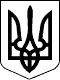               58 СЕСІЯ  ЩАСЛИВЦЕВСЬКОЇ СІЛЬСЬКОЇ РАДИ                                             7 СКЛИКАННЯ                                                    РІШЕННЯ28.02.2018 р.                                    № 924                  с. Щасливцеве Звіт  КП « МАКС – ІНВЕСТ»по підсумкам роботи за  2017р.Заслухавши звіт керівника КП «Макс - Інвест» Сальникова О.В.,  сесія Щасливцевської сільської ради визначає , що за  2017 рік комунальне підприємство отримало  чистий дохід від реалізації послуг – 663,8 тис. грн.  Інші операційні доходи  склали – 308,4 тис. грн. Разом доходи склали – 972,2 тис. грн. Собівартість реалізації продукції( товарів, робіт , послуг) – 698,7 тис. грн.  Інші операційні витрати по комунальному підприємству  склали – 465,4 тис. грн. Чистий прибуток ( збиток)  -  (-) 191.9 тис. грн. На підставі вищенаведеного , керуючись п.п.3 п. «а» ст.29 , п.2 ст.52, ст. 26  Закону України « Про місцеве самоврядування в Україні» , сесія Щасливцевської сільської ради ВИРІШИЛА:1. Визнати роботу  комунального підприємства «МАКС - ІНВЕСТ»  за 2017 рікЗадовільною. 2.  Рекомендувати Комунальному підприємству:- вирішити питання утримання та благоустрою територій  в місцях проведення підприємницької діяльності;- покращити показники щодо складання адміністративних протоколів на порушників Правил благоустрою населених пунктів сільської ради;-  зменшити збитковість підприємства у 2018 р.-  вивчити можливість встановлення громадських вбиралень в с. Щасливцеве /центр/, в с. Генічеська Гірка, вул Азовська / біля б/в « Меліоратор / звернути увагу на розташування свердловини .3. Контроль за виконанням рішення покласти на депутатські комісії з питань бюджету, управління комунальної власністю..Сільський голова                                                          О.В. Плохушко